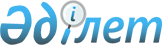 Солтүстік Қазақстан облысы Айыртау аудандық мәслихатының 2014 жылғы 31 наурыздағы № 5-23-11 "Солтүстік Қазақстан облысы Айыртау ауданының Антоновка ауылдық округінде бөлек жергілікті қоғамдастық жиындарын өткізудің қағидаларын және жергілікті қоғамдастық жиындарына қатысатын ауыл және көше тұрғындары өкілдерінің сандық құрамын бекіту туралы" шешіміне өзгеріс енгізу туралыСолтүстік Қазақстан облысы Айыртау аудандық мәслихатының 2021 жылғы 25 қарашадағы № 7-12-11 шешімі
      Айыртау аудандық мәслихаты ШЕШТІ:
      1. "Солтүстік Қазақстан облысы Айыртау ауданының Антоновка ауылдық округінде бөлек жергілікті қоғамдастық жиындарын өткізудің қағидаларын және жергілікті қоғамдастық жиындарына қатысатын ауыл және көше тұрғындары өкілдерінің сандық құрамын бекіту туралы" Солтүстік Қазақстан облысы Айыртау аудандық мәслихатының 2014 жылғы 31 наурыздағы № 5-23-11 шешіміне (Нормативтік құқықтық актілерді мемлекеттік тіркеу тізілімінде № 2764 болып тіркелді) келесі өзгеріс енгізілсін:
      көрсетілген шешімнің қосымшасы осы шешімнің қосымшасына сәйкес жаңа редакцияда баяндалсын.
      2. Осы шешім оның алғашқы ресми жарияланған күнінен кейін күнтізбелік он күн өткен соң қолданысқа енгізіледі. Солтүстік Қазақстан облысы Айыртау ауданының Антоновка ауылдық округінде бөлек жергілікті қоғамдастық жиындарына қатысатын ауыл және көше тұрғындары өкілдерінің сандық құрамы
					© 2012. Қазақстан Республикасы Әділет министрлігінің «Қазақстан Республикасының Заңнама және құқықтық ақпарат институты» ШЖҚ РМК
				
      Солтүстік Қазақстан облысыАйыртау аудандық мәслихатының хатшысы 

Г. Абулкаирова
Солтүстік Қазақстан облысыАйыртау аудандықмәслихатының2021 жылғы "25" қарашадағы№ 7-12-11 шешімінеқосымша
Елді мекеннің атауы
Солтүстік Қазақстан облысы Айыртау ауданы Антоновка ауылдық округінің ауыл және көше тұрғындары өкілдерінің саны
Солтүстік Қазақстан облысы Айыртау ауданының Антоновка ауылдық округінің Ақан сері ауылының тұрғындарына
7
Солтүстік Қазақстан облысы Айыртау ауданының Антоновка ауылдық округінің Антоновка ауылының Озерная көшесінің тұрғындарына
3
Солтүстік Қазақстан облысы Айыртау ауданының Антоновка ауылдық округінің Антоновка ауылының Набережная көшесінің тұрғындарына
9
Солтүстік Қазақстан облысы Айыртау ауданының Антоновка ауылдық округінің Антоновка ауылының Красная көшесінің тұрғындарына
5
Солтүстік Қазақстан облысы Айыртау ауданының Антоновка ауылдық округінің Антоновка ауылының Ақан сері көшесінің тұрғындарына
9
Солтүстік Қазақстан облысы Айыртау ауданының Антоновка ауылдық округінің Антоновка ауылының Автогородок көшесінің тұрғындарына
5
Солтүстік Қазақстан облысы Айыртау ауданының Антоновка ауылдық округінің Антоновка ауылының Зеленая көшесінің тұрғындарына
4
Солтүстік Қазақстан облысы Айыртау ауданының Антоновка ауылдық округінің Антоновка ауылының Степная көшесінің тұрғындарына
1
Солтүстік Қазақстан облысы Айыртау ауданының Антоновка ауылдық округінің Антоновка ауылының Целинная көшесінің тұрғындарына
1
Солтүстік Қазақстан облысы Айыртау ауданының Антоновка ауылдық округінің Антоновка ауылының Молодежная көшесінің тұрғындарына
4
Солтүстік Қазақстан облысы Айыртау ауданының Антоновка ауылдық округінің Антоновка ауылының Учительская көшесінің тұрғындарына
2
Солтүстік Қазақстан облысы Айыртау ауданының Антоновка ауылдық округінің Антоновка ауылының Школьная көшесінің тұрғындарына
7
Солтүстік Қазақстан облысы Айыртау ауданының Антоновка ауылдық округінің Антоновка ауылының Шалқар көшесінің тұрғындарына
9
Солтүстік Қазақстан облысы Айыртау ауданының Антоновка ауылдық округінің Антоновка ауылының Шоқан Уәлиханов көшесінің тұрғындарына
6
Солтүстік Қазақстан облысы Айыртау ауданының Антоновка ауылдық округінің Антоновка ауылының Новая көшесінің тұрғындарына
3
Солтүстік Қазақстан облысы Айыртау ауданының Антоновка ауылдық округінің Антоновка ауылының Северная көшесінің тұрғындарына
4
Солтүстік Қазақстан облысы Айыртау ауданының Антоновка ауылдық округінің Антоновка ауылының Абай көшесінің тұрғындарына
8
Солтүстік Қазақстан облысы Айыртау ауданының Антоновка ауылдық округінің Антоновка ауылының Малиновская көшесінің тұрғындарына
4
Солтүстік Қазақстан облысы Айыртау ауданының Антоновка ауылдық округінің Жұмысшы ауылының тұрғындарына
10
Солтүстік Қазақстан облысы Айыртау ауданының Антоновка ауылдық округінің Заря ауылының тұрғындарына
8
Солтүстік Қазақстан облысы Айыртау ауданының Антоновка ауылдық округінің Комаровка ауылының тұрғындарына
24
Солтүстік Қазақстан облысы Айыртау ауданының Антоновка ауылдық округінің Лавровка ауылының тұрғындарына
39
Солтүстік Қазақстан облысы Айыртау ауданының Антоновка ауылдық округінің Уголки ауылының тұрғындарына
5